Não tenho que andar puxando 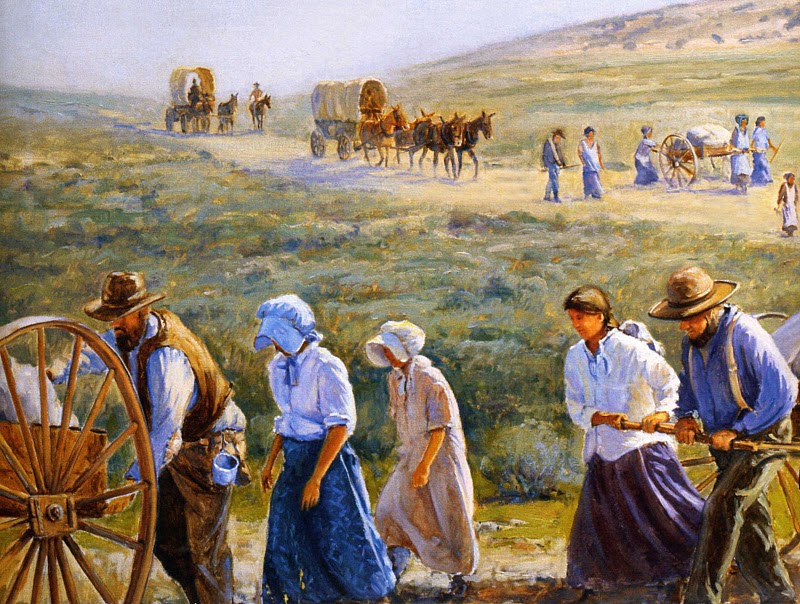 um carrinho de mãoNem muitas milhas caminhar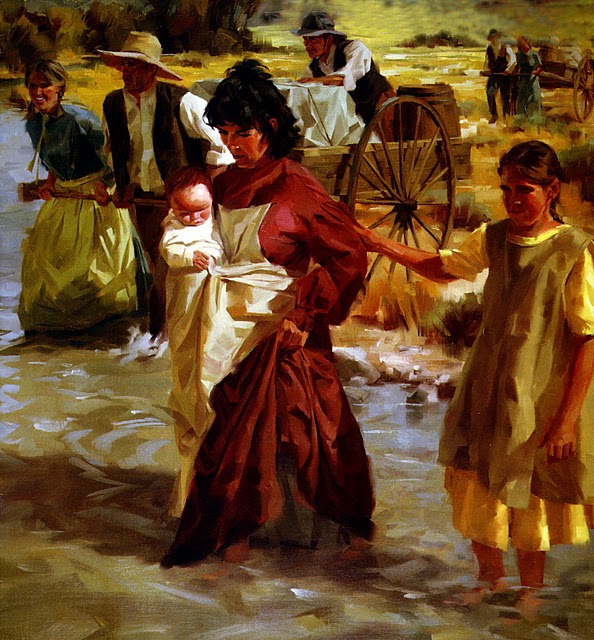 Pra ser um pioneiroEu tenho que ter coragem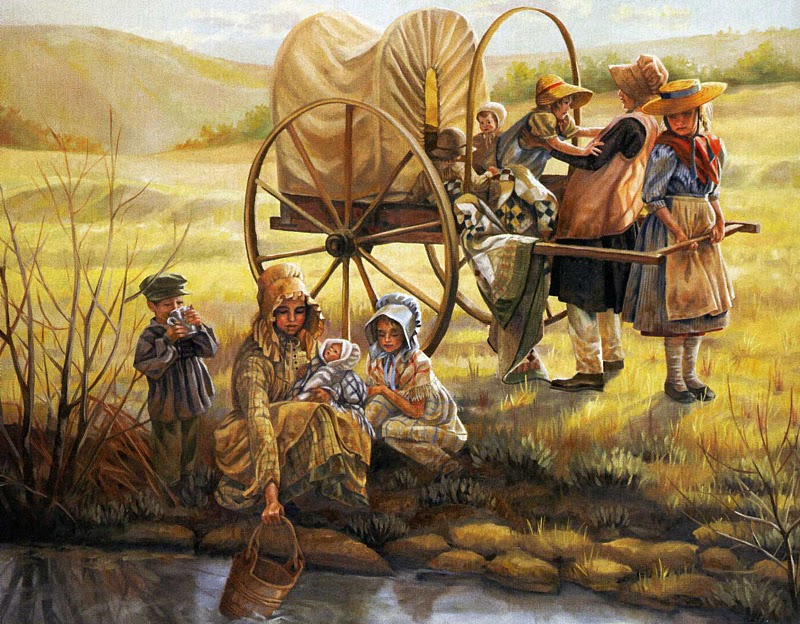 Fé e destemorE pela causa de Deus lutar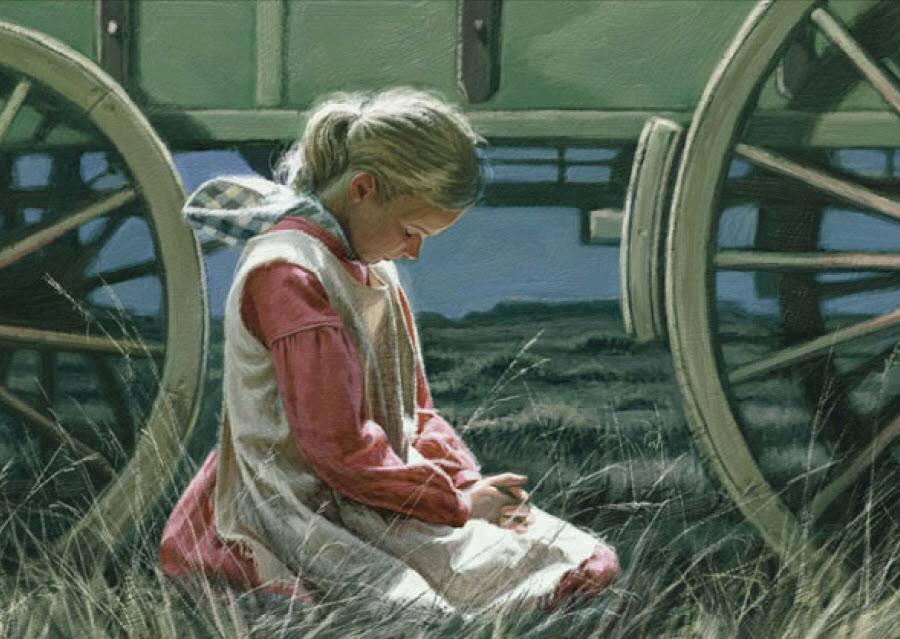 Pra ser um pioneiroCaminhando e marchando 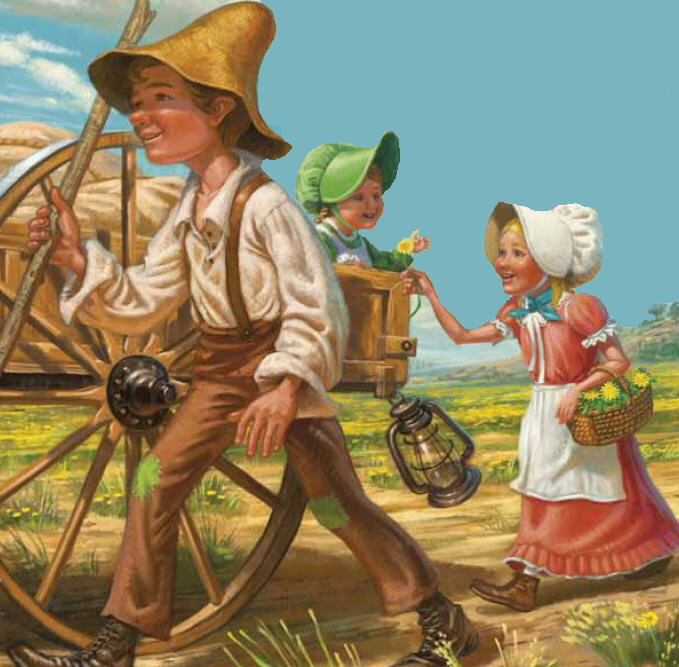 Sempre em frente sempre em frenteSou um pioneiro